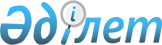 О некоторых вопросах единых государственных закупок, проводимых в 2018 году
					
			С истёкшим сроком
			
			
		
					Постановление акимата Жалагашского района Кызылординской области от 2 февраля 2018 года № 18. Зарегистрировано Департаментом юстиции Кызылординской области 8 февраля 2018 года № 6163. Прекращено действие в связи с истечением срока
      В соответствии с Законом Республики Казахстан от 23 января 2001 года “О местном государственном управлении и самоуправлении в Республике Казахстан” и подпунктом 3) пункта 1 статьи 8 Закона Республики Казахстан от 4 декабря 2015 года “О государственных закупках” акимат Жалагашского района ПОСТАНОВЛЯЕТ:
      1. Определить коммунальное государственное учреждение “Отдел государственных закупок Жалагашского района” единым организатором государственных закупок для администраторов районных бюджетных программ.
      Сноска. Пункт 1 – в редакции постановления акимата Жалагашского района Кызылординской области от 13.04.2018 № 73 (вводится в действие со дня первого официального опубликования).


      2. Определить товары, работы, услуги, организация и проведение государственных закупок которых выполняются единым организатором, согласно приложению к настоящему постановлению.
      3. Руководителю коммунального государственного учреждения “Отдел государственных закупок Жалагашского района” в установленном законодательством порядке принять меры, вытекающие из настоящего постановления.
      Сноска. Пункт 3 – в редакции постановления акимата Жалагашского района Кызылординской области от 13.04.2018 № 73 (вводится в действие со дня первого официального опубликования).


      4. Заказчикам, администраторам районных бюджетных программ обеспечить предоставление необходимых документов единому организатору государственных закупок для организации и проведения государственных закупок согласно действующему законодательству Республики Казахстан о государственных закупках.
      5. Контроль за исполнением настоящего постановления возложить на курирующего заместителя акима Жалагашского района.
      6. Настоящее постановление вводится в действие со дня первого официального опубликования. Товары, работы, услуги, организация и проведение государственных закупок которых выполняются единым организатором 
					© 2012. РГП на ПХВ «Институт законодательства и правовой информации Республики Казахстан» Министерства юстиции Республики Казахстан
				
      Аким Жалагашского района

К. Сарсенбаев
Приложение к постановлению акимата Жалагашского района от 2 февраля 2018 года №18
№
Наименование
1
2
1.
Товары:
1)
Закуп оборудований в кабинет физики коммунального государственного учреждения “Средняя школа №202 имени Зейноллы Жаркынбаева” Жалагашского районного отдела образования.
2.
Работы:
1)
Реконструкция систем водоснабжения Жалагашского района.
3.
Услуги:
1)
Проведение инвестиционного форума в Жалагашском районе.